									          12/ 10 /2017 						                              	      Perşembe  Saat:18.0002/10/2017 TARİHLİ GÜNDEMİN DEVAMI 5393  Sayılı Yasanın  24. Maddesi ve Belediye Meclis Çalışma Yönetmeliğinin 20. Maddesine göre 10/10/2017 Tarihinde yapılan 3. Birleşimde Başkanlıkça görüşülmek üzere  gündeme  alınan önerge. (41/2017)-Belediyemiz lehine 2981/3290 sayılı Yasa kapsamında tesis edilen ipotek bedellerinin; Encümenimizin kararıyla güncellenmiş değerleri üzerinden ödenen taksit oranlarında düşülerek, kalan bedel üzerinden defaten ödenmesi, hak sahipleri tarafından talep edilmesi halinde ise, güncellenen ipotek bedelinin tapuya işletilmesi, güncel bedelden ödenen taksit oranında düşüldükten sonra kalan kısmına taksit süresince kanuni faiz işletilerek, kanuni faiz + ipotek bedelinin, maksimum 12 ayda taksitler halinde ödenmesi hususunda taahhütname alınarak ipotek bedelinin taksitle tahsil edilip edilmeyeceği hususunun   görüşülmesi hk. Komisyonlardan gelen raporlar.(218/2017)-5393 Sayılı Belediye Kanunu’nun 41.maddesi gereğince hazırlanan 2018 Yılı Performans Programının oyçokluğu ile uygun görüldüğüne  ilişkin Plan ve Bütçe Komisyonu Raporu.(219/2017)-5393 Sayılı Belediye Kanunu’nun 61. ve 62.maddeleri gereğince hazırlanan 2018 Mali Yılı ve izleyen iki yılın Gelir - Gider Tahminleri ile Ekli Tarife Cetvelleri ve 13 maddeden ibaret  bütçe kararnamesinin oyçokluğu ile uygun görüldüğüne  ilişkin Plan ve Bütçe Komisyonu Raporu.3.   Dilek ve temenniler.4.   Toplantıya katılamayan üyelerin mazeretlerinin görüşülmesi.    5.    Meclis toplantı gün ve saatinin tespiti. 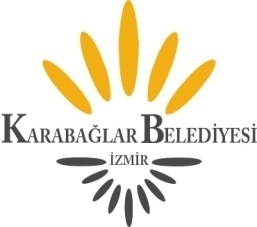       KARABAĞLAR BELEDİYE MECLİSİ